Luxulyan School 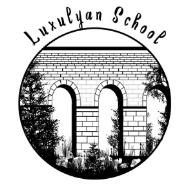 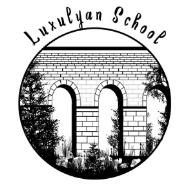 Geography Long Term Unit Overview Autumn 1 Autumn 2 Spring 1 Spring 2 Summer 1 Summer 2 Ash Year A & B People, culture and communities; The natural worldPeople, culture and communities; The natural worldPeople, culture and communities; The natural worldPeople, culture and communities; The natural worldPeople, culture and communities; The natural worldPeople, culture and communities; The natural worldBeech  Year A 1/2 Locating continents and oceansCountries and capital cities of the UK; Physical features of the UK; Settlements; Human features; Weather and seasons; Landmarks; Aerial images; Locational language; Maps; Compass directions; Geographical similaritiesSatellite imagesPlants in the local environment; Plants of the worldFieldworkFieldwork in the local area; Human and physical features; Using and making maps; Aerial imagesBeech  Year B 1/2 Using and making maps; Describing physical featuresMaking sketch mapsLocating countries and cities; Comparing areas of UK with Rio de JaneiroAmazing structures around the world; Towers and bridges in the local areaSeasonal and daily weather patternsMaps, globes and atlases; World seas and oceans; Human and physical features; Locational language; Compass directions; Physical processes – erosion; Changes over time; TourismSycamore Year A 3/4 FieldworkLayers of the Earth; Rocks; Plate tectonics; Ring of Fire; Features of volcanoes; Lines of latitude and longitude; Volcanic eruptions; Earthquakes and tsunamis; Compass points; MapsFieldwork; Human and physical geography; Using maps and aerial imagesUsing maps; Settlements; EuropeLocation of countriesSycamore  Year B 3/4 Fieldwork; Using mapsAncient and modern day Greece; Geographical features; Using mapsRivers; Maps; Grid references; Contour lines; Physical processes – erosion, transportation and deposition; World rivers; Aerial images; Mountains; UK mountains; World mountains; Compass points; Water cycle; Altitudinal zones; Data analysisComparing Britain and Italy; Using maps; Locational knowledge; Human and physical geographySeas and oceans of the world; The Great Barrier Reef; Environmental issuesOak  Year A 5/6 Maps; Human and physical geography of MexicoLocating physical featuresArctic and Antarctic regions; Lines of latitude and longitude; Polar climates; Polar day and night; Polar oceans; Polar landscapes; Climate change; Natural resources; Indigenous people; TourismHuman and physical features of Egypt; The River Nile; TourismLocal communityOak  Year B 5/6 Map reading; Using coordinates; Human and physical featuresMapsLand use in the UK; Allotments; Farming in the UK; Maps; Grid references; Climate zones; Physical features of North and South America; Farming in North and South America; Food transportationHuman geography; Cities of the UKMaps; Geographical similarities and differences; Islands of the world